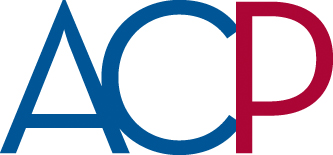 American College of Prosthodontists, New York SectionResearch Grant in ProsthodonticsFor members and student-members of the ACP, New York SectionThe American College of Prosthodontists, New York Section (ACPNYS) is committed to assisting the dental profession in its quest for continuous improvement in clinical care. This fall, the ACPNYS be awarding a Research Grant for $2,500. This will be awarded to support meritorious research proposals that seek to advance basic scientific and applied clinical knowledge in the area of Prosthodontics.What is the intent of the Research Grant?The ACPNYS wishes to support promising research. The awarding of a grant will obligate the grantee to do an oral presentation at an ACPNYS meeting within two years of the award. The grantee will be required to submit two brief progress reports per year until the previously stated obligation has been met.What are appropriate areas for investigation?Any investigation relevant to prosthodontic care is appropriate. This would include all disciplines in prosthodontics: fixed, implant, maxillofacial and removableProsthodontics.Who can apply?Application is open to all members and student-members of the ACPNYS.How will the Grants be reviewed?The ACPNYS Board of Directors will review each application.Evaluation Criteria:1) Clearly defined clinical or translational research question2) Relevance to Prosthodontics 3) Hypothesis-driven application with a clearly definedpurpose/objective4) Methods and materials 5) Reasonable research plan, scope of research design withtimeline of productivity6) Background and support from research mentor andinstitutional commitment7) Organization and conciseness of application8) Budget relevanceHow does one apply? The application should take the formof an abbreviated research proposal of no more than fifteen(15) pages in a single document and should include:1) Title Page: include project title and investigator’s name,address, e-mail, telephone number, academic affiliation, andresearch advisor. The address and e-mail of the researchadvisor must also be included.2) Project Rationale: devote no more than two (2) pages tothe justification and significance of the project with necessaryreference support. Also, describe the clinical relevance of theproject to the field of Prosthodontics.3) Project Protocol: devote no more than two (2) pages to adescription of the proposed project and specify the particularrole of the investigator in the project. Also address studydesign/sample size, anticipated findings, overview of dataanalysis, and project time line. For human subject or animalstudies, funding is contingent on institutional review board(IRB) approval; IRB/IACUC approval or exemption ofdocumentation should be sent as a separate attachment.4) Institutional Description: devote no more than one (1)page to a description of the facility in which the projectwill be conducted.5) Project Budget: briefly indicate the expenses anticipatedin conducting the project. Funds cannot be used for standard,non-consumable laboratory equipment, any travel, or forinstitutional overhead or indirect costs. If the proposedbudget is more than $2,500, please include an explanation ofhow additional costs will be covered.6) Curriculum Vitae: include one for the applicant and theresearch mentor (no more than 2 pages for each; NIHbiosketch format is acceptable).7) Letter of Support: The application must be submittedwith a letter of support from the research mentor.What is the timing of the Grant?Award decisions will be communicated to all applicants byearly September. Payment is made in two installments, thefirst in October and the second following approval of 6-monthprogress report.APPLICATIONS MUST BE SUBMITTED ELECTRONICALLY TO THE ACPNYS Dr. Sameet ShethSSheth1979@gmail.comby September 16, 2019